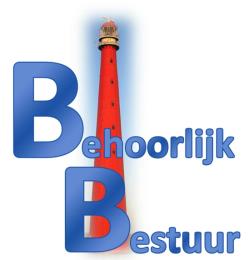 Schriftelijke vragenAlhoewel blijkbaar in sommige wijken de problemen verminderen is er in de omgeving van de Pr. Willem Alexandersingel nog steeds overlast van water onder de huizen. Dit probleem is ontstaan gelijktijdig met het verhogen van de grondwaterstand in de grafelijkheidsduinen (80’er jaren vorige eeuw).Het probleem is ook nadrukkelijk van invloed op het streven energieneutraal te worden in 2040. Huizen met water onder de vloer zijn niet goed te verwarmen.Een van de bewoners, de heer De Kinder, heeft dit probleem per brief van 6 november 2016 bij de gemeente aangekaart echter betrokkenen hebben tot op heden geen antwoord gehad. Voorts is er op 10 januari 2017 een gesprek geweest met als resultaat dat bij betrokkenen het gevoel overheerst dat het probleem niet serieus wordt genomen. “De gemeente” stelt zich naar zeggen op het standpunt dat “een ieder zijn eigen probleem maar moet oplossen”. Er is blijkbaar ook niet de bereidheid een en ander te onderzoeken.Dit leidt tot de volgende vragen aan het college van burgemeester en wethouders:Is het college het met ons eens dat wateroverlast onder het huis voor bewoners een groot probleem is dat aanzienlijke invloed heeft op het woongenot en de waarde van een huis?Bent u het met ons eens dat wateroverlast onder een huis negatieve invloed kan hebben op stookgedrag en dus energiezuinigheid?Bent u het met ons eens dat wateroverlast onder een huis geen “persoonlijk/ individueel” probleem is als dat het gevolg is van de grondwaterstand?Bent u bereid om serieus met de bewoners in de buurt van de Pr. Willem Alexandersingel in overleg te treden?Bent u bereid om de oorzaak van de wateroverlast onder huizen in de buurt van de Pr. Willem Alexandersingel te onderzoeken?Bent u bereid om in het geval de oorzaak de (gewijzigde) grondwaterstand is in overleg met de bewoners maatregelen te nemen dan wel in overleg te treden met Noord-Hollands Landschapsbeheer of andere betrokken organisaties/overheden teneinde  het probleem op te lossen?Kunt u het daar heen leiden dat de brief van 6 november 2016 met voortvarendheid wordt beantwoord en maatregelen worden genomen opdat brieven van burgers altijd binnen redelijke termijn worden beantwoord?Namens de fractie Behoorlijk Bestuur21 maart 2017Michiel Wouters